修改前后对比图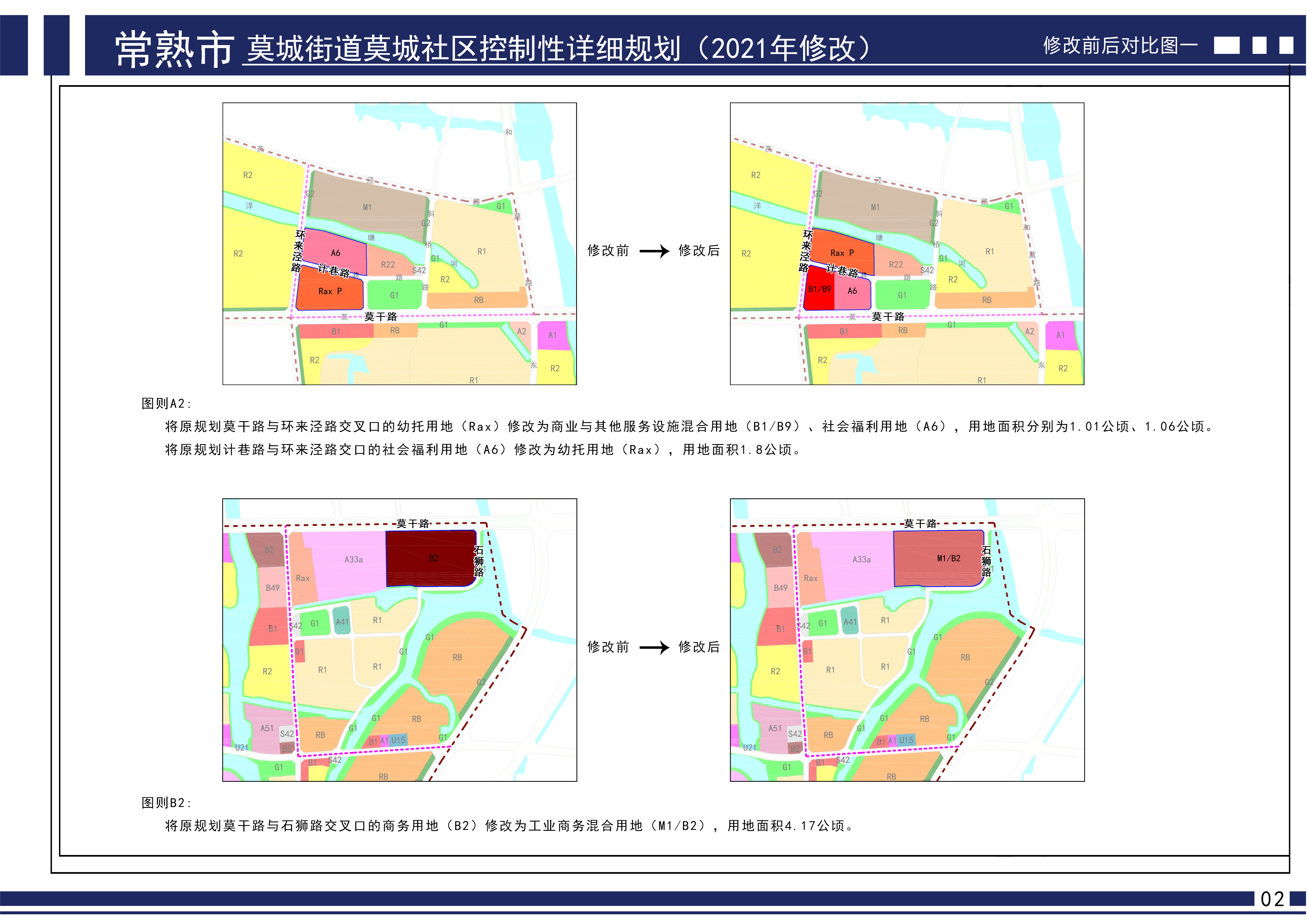 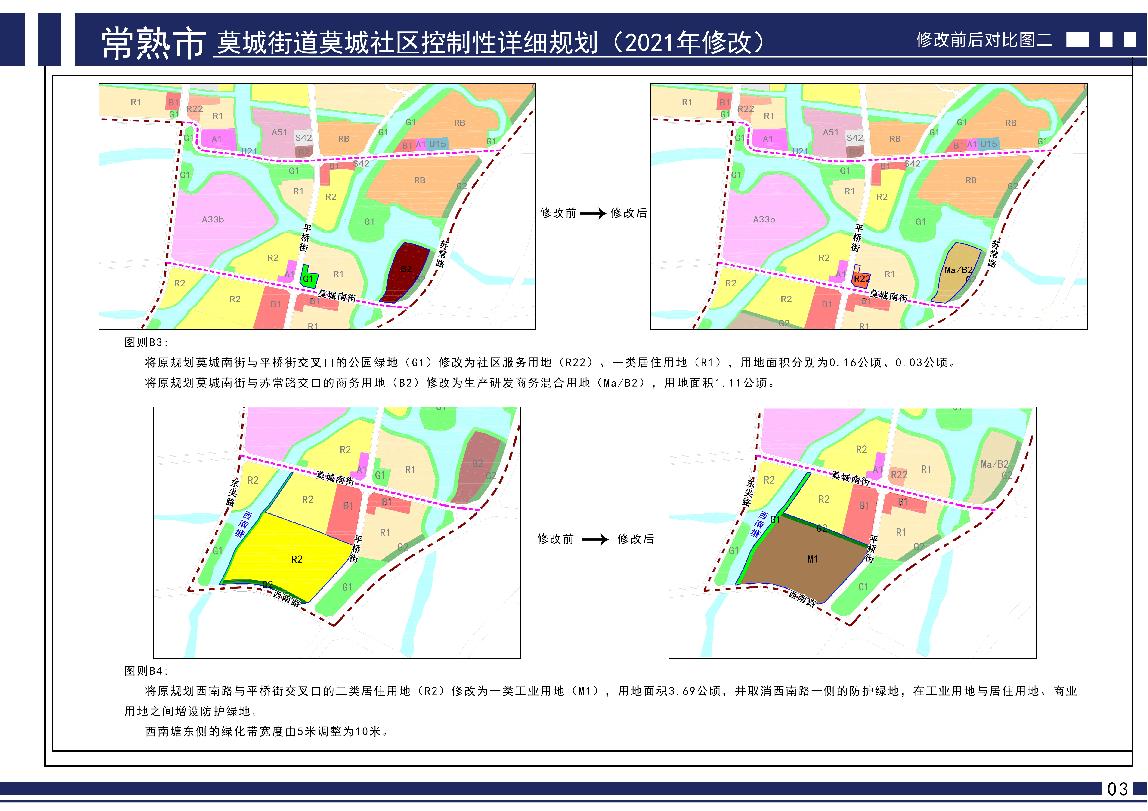 